Nieuwe LevenskrachtVoorlandpad 21 – 1098 TZ Amsterdam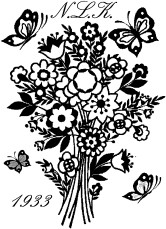 BAGGERENDeze brief wordt verspreid via de Nieuwsbrief en in het Contact geplaatst. U kunt dit invulstrookje gebruiken om in te leveren, of aangeven tijdens algemeen werk wanneer u gebaggerd heeft, dan wordt het gecontroleerd en op de algemeen werkkaart ingevuld.Info over baggeren van de slootVanaf 1 september tot 15 november is de tijd om uw sloot te baggeren. Niet later i.v.m. het dierenleven in de sloot (winterslaap).Deze brief geeft u informatie over het baggeren.Waarom baggeren?Als de sloten dichtslibben zal het enorm gaan stinken, er moet doorstroming blijven! Dus ook afgestorven plantenresten van de bodem lostrekken en eruit halen.Baggertijd: 1 september-15 novemberMateriaal: baggeremmer, te leen bij de GroencommissieMethode: trek alle planten/riet/gras op de slootkant. Laat het in de winter liggen op de kant, zodat evt. de vorst erover kan komen. De modder is feitelijk zeer vruchtbare grond. In het voorjaar is het waarschijnlijk compost wat over de tuin gestrooid kan worden.Let op: riet dat niet composteert moet afgevoerd worden in een vuilniszak!Haal ook alle planten te dicht op de sloot of die overhangen weg.------------------------------------------------------------------------------------------Invullen en inleveren bij de Groencommissie:Naam:            …………………………………………………Tuin:              …………………………………………………NB: U bent verplicht dit elk jaar te doen., zie artikel 5d uit het Supplement voor de afdeling NLK.Als blijkt dat u niet gebaggerd heeft dus geen briefje heeft ingeleverd, kunt u een boete opgelegd krijgen.Veel succes!Namens het bestuur van Nieuwe Levenskracht